V E Č E R N Í Č K O V Ý     K V Í Z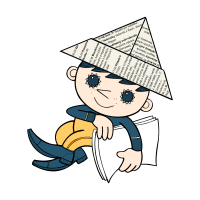 zakroužkuj správné řešeníVyber kamarádku  Maxipsa Fíka?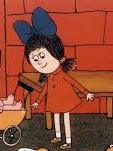 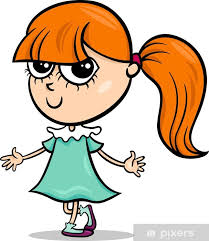 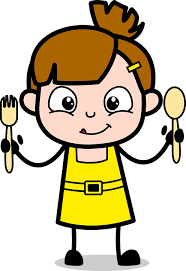 Co uměl Maxipes Fík oproti jiným zvířatům? 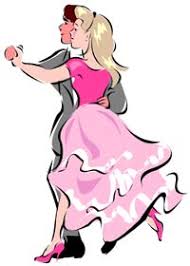 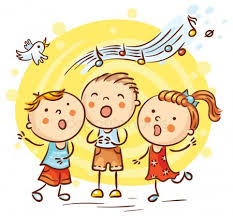 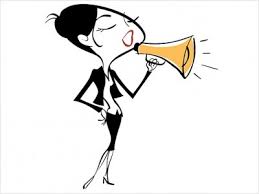                   ZPÍVAT                     MLUVIT                 TANCOVAT3. Která dvojice vždycky po dobře odvedené práci prohlásila „A je to!“? 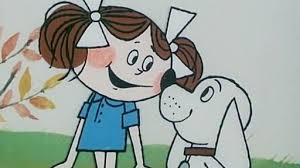 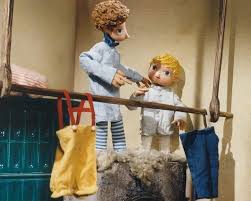 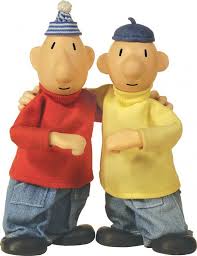 Štaflík a Špagetka byli: 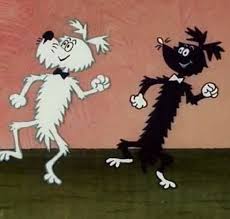 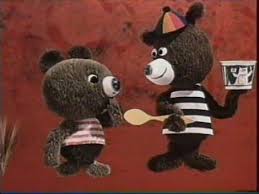 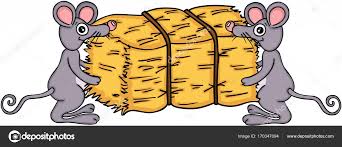 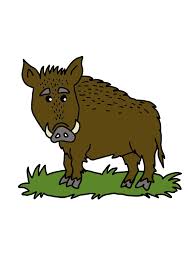 Na čem jezdil hajný Robátko? 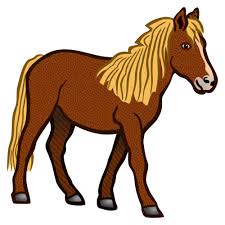 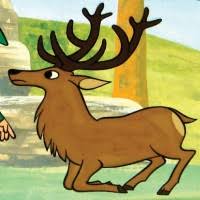 Kde bydleli králíci Bob a Bobek? 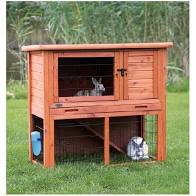 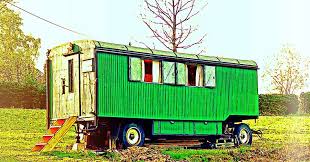 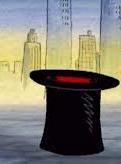 Jak se jmenoval tlustý kamarád včelky Máji? 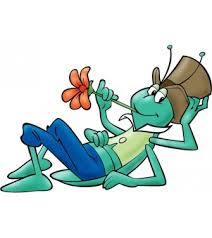 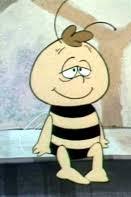 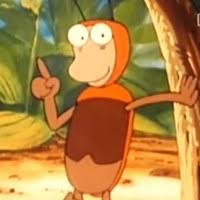                      HOP                                    VILÍK                ZLATOHLÁVEK VÉNACo nosila na hlavě víla Amálka? 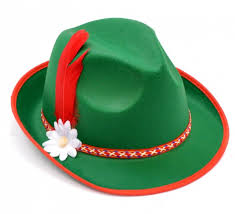 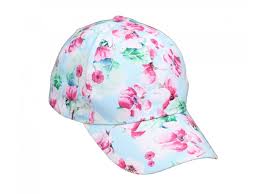 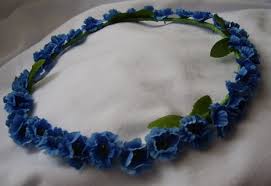 Kde žila opička Žofka? 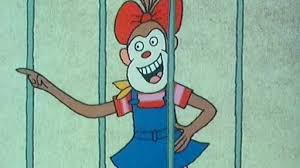 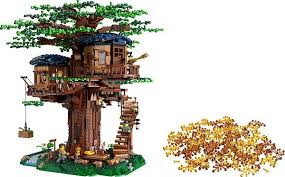 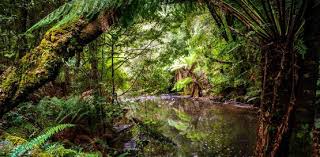 
    V PRALESE                              NA STROMĚ                           V ZOOKdo byl  kamarád Makové panenky? 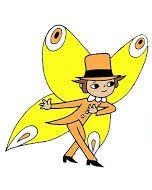 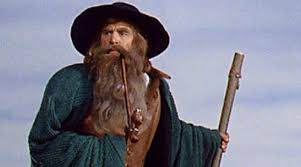 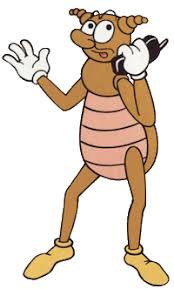 